Creating Cardiac Rate Effect with PhotoshopFinal Image Preview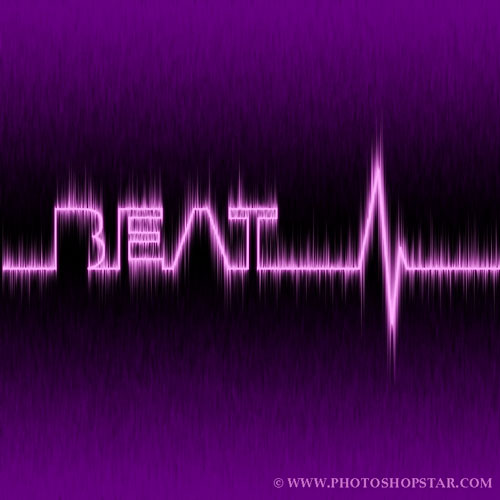 Note: This is one old tutorial updated.Step 1Create a new document with size of 700×700 pixels for this tutorial. Select the Paint Bucket Tool and fill canvas with black color (#000000).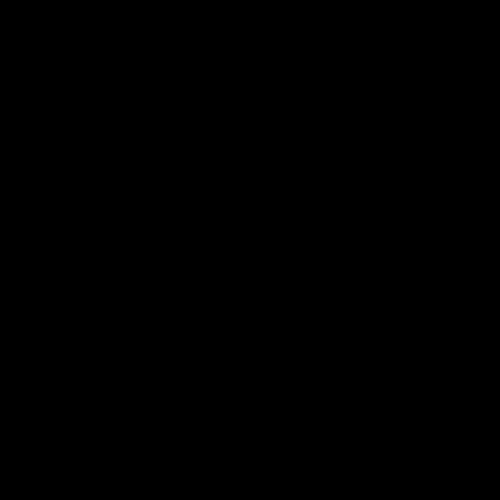 Step 2Apply Gradient Overlay to this layer by going to Layer > Layer Style > Gradient Overlay.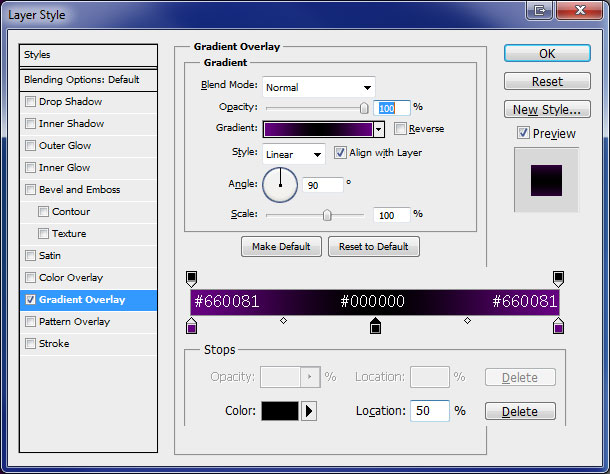 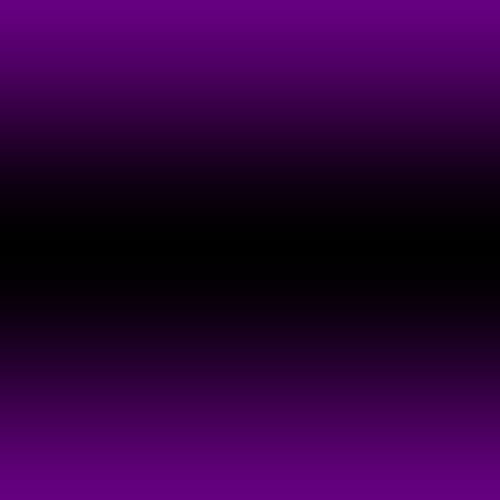 Step 3Create a new layer. Merge both layers (Shift+Ctrl+E) to get all effects on one layer and apply Filter > Brush Strokes > Sprayed Strokes with following settings: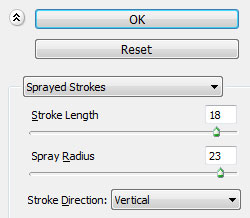 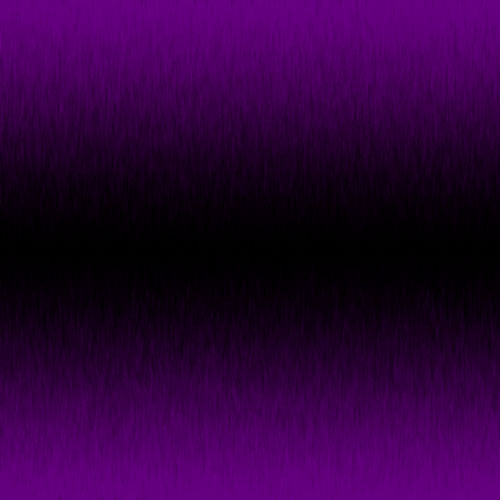 Step 4Select Horizontal Type Tool and write something like BEAT. Text color should be white, font selected was Swis721 BdOul BT Bold (free font), 120px and smooth.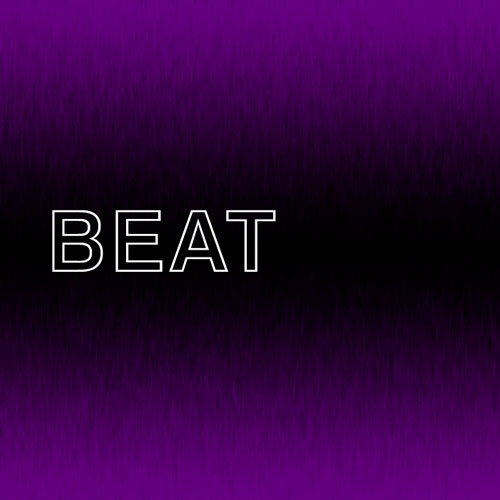 Step 5Select the Line Tool (Weight: 3 px) and draw the lines like on my image below: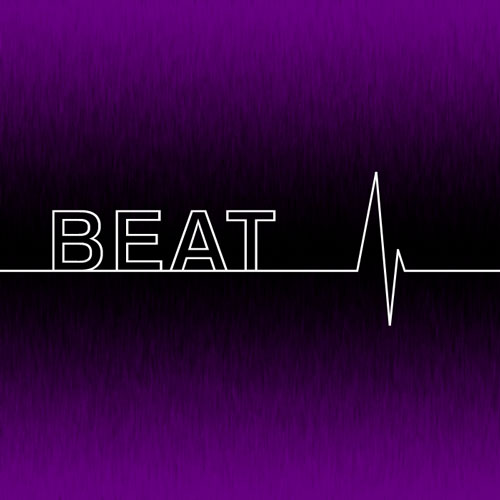 Step 6Merge all line layers with text layer into one layer. Select Eraser Tool and hard round brush (12px, opacity 100%) and delete lines like i show on my image below.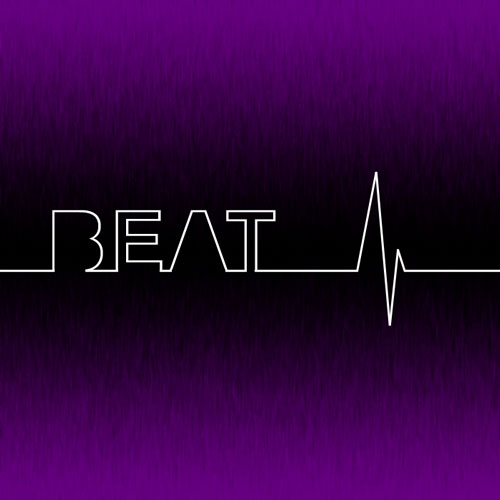 Step 7Rotate layer by going to Edit > Transform > Rotate 90 CCW.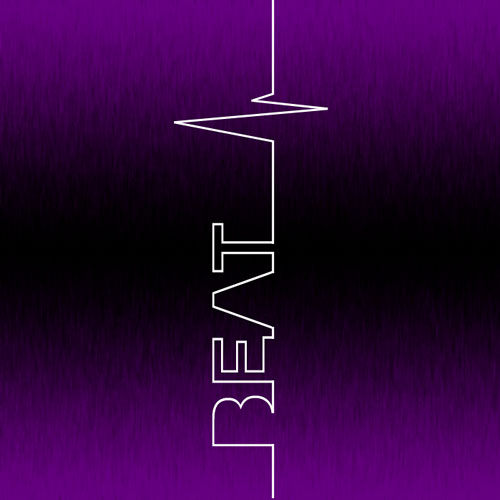 Step 8Apply Filter > Stylize > Wind with following settings: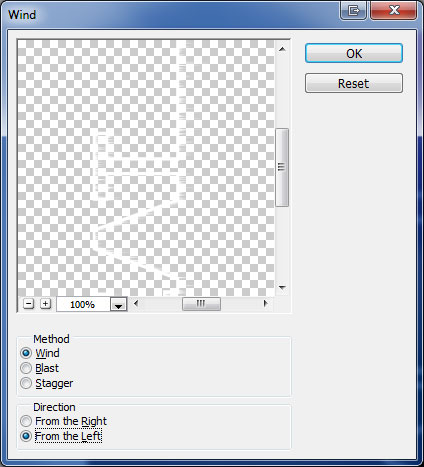 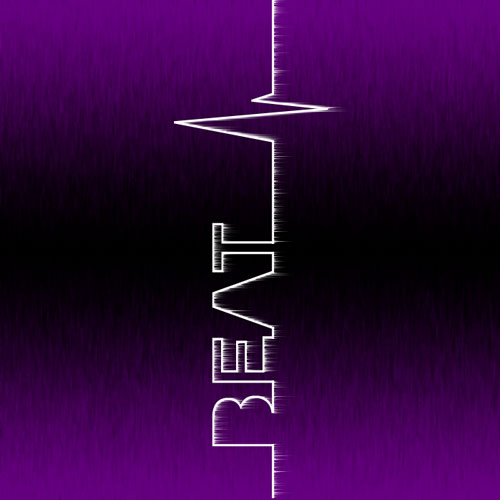 Step 9Press Ctrl+F one more time to repeat filter.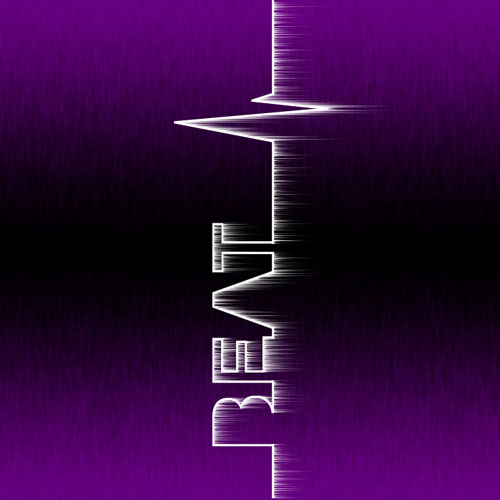 Step 10Apply Filter > Stylize > Wind again but update direction to Right: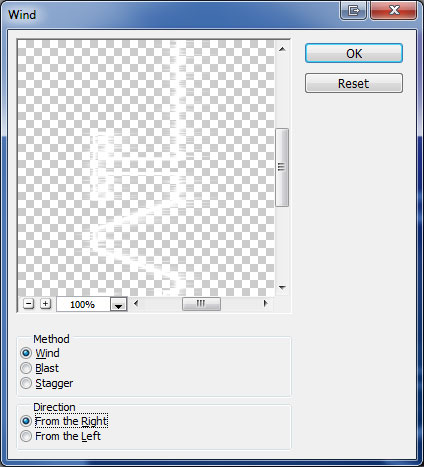 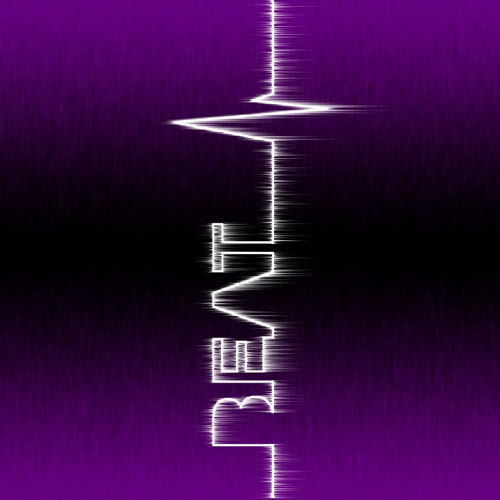 Step 11Press Ctrl+F one more time to repeat filter.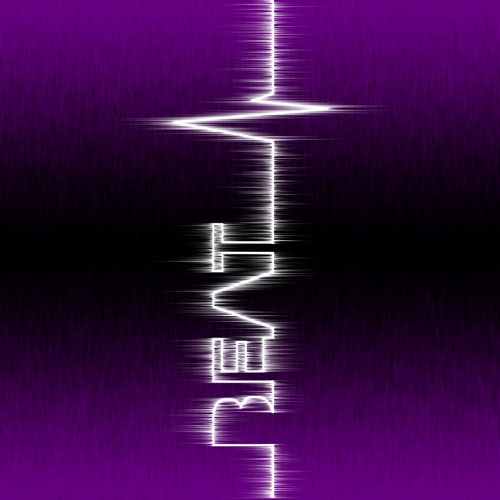 Step 12Rotate text by going to Edit > Transform > Rotate 90 CW.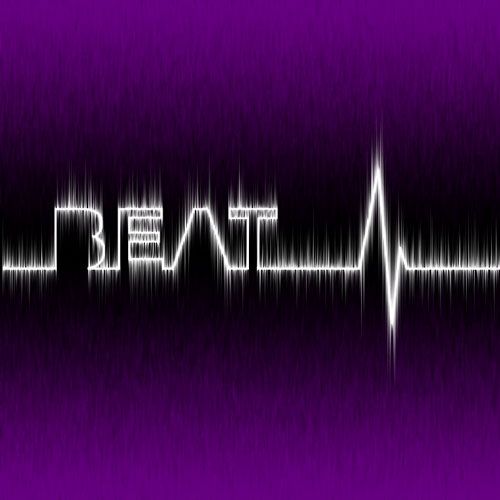 Step 13Go to Layer > Layer Style and apply Outer Glow and Color Overlay to this layer.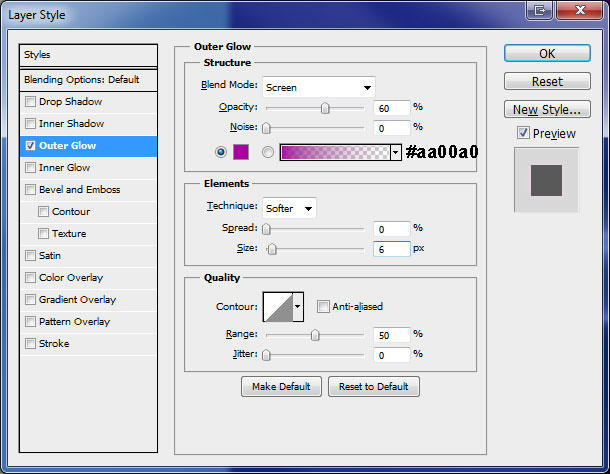 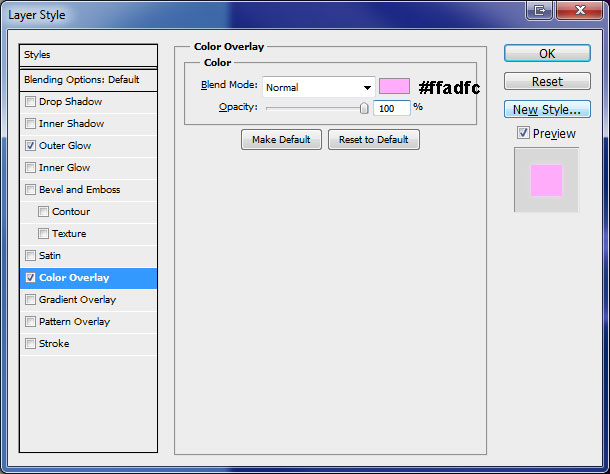 Final ImageWe have completed this tutorial with this final step.